2019 Pollutant emissions and waste transfers from SEPA regulated industrial sitesThis statistical release shows emissions of pollutants to air and water and off site waste transfers reported by operators of industrial sites under the Scottish Pollutant Release Inventory (SPRI) for the 2019 calendar year. Some historic data is included for comparison. Information about the SPRI and on the methodology used to prepare this release is provided in sections two and three of this document.Complete SPRI data is available in two places:Within the SEPA website’s SPRI pages at: https://www2.sepa.org.uk/spripa/Search/Options.aspx This tool allows you to search for individual site data in various ways. The full public content of each site’s return can be downloaded as a pdf. Some summary data can be downloaded as csv files. All data provided here is as live on the SPRI database, and it will update through the year where data corrections are made.On Scotland’s Environment Web at: https://www.environment.gov.scot/data/data-analysis/scottish-pollution-release-inventory/ This is a data analysis tool which allows you to view summarised information by industry sector for pollutants and waste transfers. Data can be downloaded in bulk, including at a site level. It is updated annually when the previous year’s data is published. Media enquiries to: SEPA Communications Department: media@sepa.org.uk .Feedback on this document to: SPRI.Administration@sepa.org.ukThis is an Experimental Official Statistics publication. These statistics have been produced to the high professional standards defined in the Code of Practice for Official Statistics, which sets out fourteen principles under the pillars of Trustworthiness, Quality and Value. More information on the Official Statistics Code of Practice can be found here: http://www.statisticsauthority.gov.uk/assessment/code-of-practice/index.html. Lead statistician: Rebbecca Chaffer.1. The statistics1.1 Key information for 2019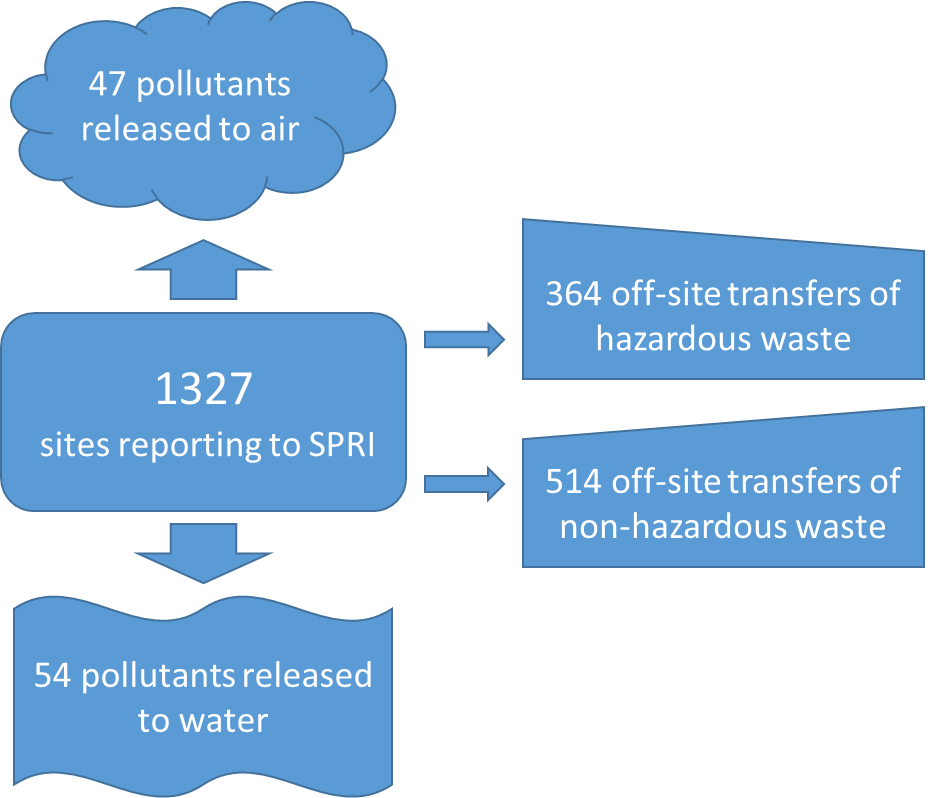 Emissions of carbon dioxide and methane from the SEPA-regulated industrial sites which report to SPRI continue the decrease seen over the past decade. Carbon dioxide emissions fell by 57% between 2010 and 2019; methane fell by 44%.Emissions to air from sites in the Waste and waste-water management sector show the opposite trend, with carbon dioxide releases up by 76% since 2010. This is partly due to the increase in incineration of waste. However, their emissions of greenhouses gases remain small relative to the Energy sector. For example, in 2019 carbon dioxide from the Energy sector accounted for 58% of the total release, compared to 18% from the Waste and waste-water management sector.Emissions of all six greenhouse gases which are reportable to SPRI are discussed in section 1.3.1.2 Emissions and Waste transfers for 2019EmissionsSummary data is provided for all “above reporting threshold” (“ART” – see note below) emissions to air and water in the tables below (and on the accompanying data sheet). This is followed by more detailed information on greenhouse gas emissions data captured within SPRI. Tables provided below show:Table 1: Total ART emissions to air by pollutant and industry sector for 2019. Table 2: Number of sites reporting ART emissions to air, and percentage of total ART emissions released, by industry sector and pollutant for 2019Table 3: Total ART emissions to water by pollutant and industry sector for 2019. Table 4: Number of sites reporting ART emissions to water, and percentage of total ART emissions released, by sector and pollutant for 2019Notes on data provided:All values are in kilograms, with the exceptions of carbon dioxide and methane to air which are given in tonnes (1,000kg) or kilotonnes (1,000,000kg) in some figures to simplify reporting.Most pollutants in SPRI have a threshold value. If a site’s emission is below this value, they report only “BRT” (Below Reporting Threshold). If emissions are “ART” (Above Reporting Threshold) they must supply us with a value. Figures for total emissions and number of reporting sites provided in this document are for “ART” submissions only.Percentage figures given to show proportion of total emissions from each industrial sector are rounded so may not total 100.Precision of figures. Operators are asked to supply figures to three significant figures. Many provide more precise figures, and we have used these here. For some official reporting we are required to round each individual value to three significant figures which may cause slight discrepancies from the totals reported here.There are nine SPRI Industry Sectors, as listed in the tables below. For details of the activities which place a site within those sectors, including the minimum size the minimum capacity a site must have to be required to report to SPRI, see table 6 and section 3. About the Scottish Pollutant Release Inventory.Table 1: Total ART emissions to air by pollutant and industry sector for 2019. All values are kg except for carbon dioxide which is in tonnesTable 2: Number of sites reporting ART emissions to air, and percentage of total ART emissions released, by industry sector and pollutant for 2019Table 3: Total ART emissions to water by pollutant and industry sector for 2019. All values are kg.Table 4: Number of sites reporting ART emissions to water, and percentage of total ART emissions released, by sector and pollutant for 2019Waste transfersTable 5: Off site waste transfers by industry sector and type for 2019. All values are tonnes.Note:1. Excludes waste transferred by industry sector 5 - Waste and waste-water management, as this is reported elsewhere. https://www.sepa.org.uk/environment/waste/waste-data/waste-data-reporting/waste-data-for-scotland/ 2. The thresholds for reporting off-site waste transfers are 2 tonnes for hazardous and 2,000 tonnes for non-hazardous. No “BRT” report is necessary as it is assumed all sites will produce some waste.3. “Disposal” and “Recovery” mean any of the operations provided for in Annex IIA and Annex IIB of EU Waste Directive 2006/12/EC1.3 Greenhouse gas emissionsEmissions of four individual greenhouse gases, and two groups of greenhouse gases are reportable to SPRI. Three of these are “Fluorinated greenhouse gases” or “F-gases”; a family of chemicals that contain fluorine which are also powerful greenhouse gases that contribute to climate change. The EU has regulation on the use of F-gases like hydrofluorocarbons (HFCs), perfluorocarbons (PFCs) and sulphur hexafluoride (SF6). Note that the Kyoto “basket” of greenhouse gases includes nitrogen trifluoride (an F-gas) which is not reportable to SPRI.Carbon dioxide – ten years of emissionsFigure 1: Ten year ART carbon dioxide emissions in kgThe reporting threshold for carbon dioxide is 10,000,000kg.The downward trend in carbon dioxide emissions from SPRI sites continues but appears to be levelling off since 2016. A number of variables influence these emissions; in the long term, the shift away from use of coal as a fuel is a significant factor. Wider economic drivers and the weather are other factors identified as affecting carbon dioxide and other greenhouse gas emissions from SPRI sites.As figures 2 and 3 show, carbon dioxide emissions from the energy sector have fallen by around 70% since 2010, largely due to the closure of coal fired power stations; notably Cockenzie and Longannet. As the energy sector emissions have fallen, releases from other sectors now form a greater proportion of the greenhouse gas emissions reported to SPRI. Notably, carbon dioxide emissions from the waste sector continue to rise. 2019 saw three large energy from waste facilities complete their commissioning and come into normal use. Figure 2: Total of ART carbon dioxide emissions reported to SPRI in 2010 and 2019 by industry sector in kilotonnesNote: 1 kilotonne (kt) = 1,000,000kgFigure 3: Percentage of ART carbon dioxide emissions reported to SPRI in 2010 and 2019 by industry sectorMethane – ten years of emissionsFigure 4: Ten year ART methane emissions in kgMethane’s reporting threshold is 10,000kg.Emissions from sites reporting under 5(d) Landfills (excluding landfills of inert waste) make up between 79% and 87% of total methane emissions in the figure above. Figure 5: Total of ART methane emissions reported to SPRI in 2010 and 2019 by industry sector in tonnesNote: 1 tonne (t) = 1,000kgNitrous oxide  – ten years of emissionsFigure 6: Ten year ART nitrous oxide emissions in kgThe reporting threshold for nitrous oxide is 10,000kg and only six sites reported ART nitrous oxide emissions in 2019. Only fourteen sites have had ART emissions since 2010: twelve from 1 - Energy sector.One site reported emissions of 11,800kg in 2019 but was BRT in 2018 so no data for that year is included. Most of the year to year variation in total emissions is due to these minor fluctuations between BRT and ART. Prior to 2016, the coal-fired power stations were very significant sources of nitrous oxide.F-gases – ten years of emissionsFigure 7: Ten year ART F-gas emissions in kgThe F-gas figures are given in kilogrammes, as they are reported to SPRI. It is currently not possible for us to reliably convert these to carbon dioxide equivalent (CO2e) values as we do not collect information identifying individual species of hydrofluorocarbons and perfluorocarbons. All three F-gas emissions are based on small numbers of ART sites.Hydrofluorocarbons: ART emissions are often associated with loss of refrigerant from chiller systems, and the number and list of reporting sites is quite variable, although the majority are from sector 8 - Animal and vegetable products from the food and beverage sector. There were two ART emissions reported in 2019, compared to six in 2018. Perfluorocarbons: Between 2010 and 2017, the same three sites reported ART emissions each year; one closed in 2018. A new site has reported emissions in 2019. The sites are from sectors 4 - Chemical industry and 2 - Production and processing of metals.Sulphur hexafluoride: Since 2010 only four sites in total have reported ART values, all from sector 4 - Chemical industry. In most years there were two sites reporting; in two years there were three.1.4 SPRI reporting dataSPRI sites by Activity codeThe SPRI activity code reflects the activity or activities permitted to take place on a site as specified in the site authorisation. The codes allow Scottish sites to be compared to European sites by providing a common system of categorising industrial activities. The codes are largely the same as those listed in the European Pollutant Release and Transfer Register Regulation.Note that when we refer to “Industry sectors” we mean the top-level Activity code (e.g. 1 is Energy)Table 6: Number of sites required to report to SPRI in 2019 under each Activity code (including sub-codes)Excluding sites whose data is taken from the Waste reporting system, 13 sites have not yet submitted SPRI returns for 2019. All are non-operational and the majority are either in administration or abandoned.Pollutants reported by Activity codeAs noted above, the quantitative figures provided in this statistical release include only those reports of pollutants at levels above reporting thresholds (ART). SPRI also requires all sites to report where they do emit a pollutant but at a level below reporting thresholds (BRT), and there may be substantial numbers of these unquantified minor releases. The graph shows the total number of individual pollutant releases reported by each industry sector, identified as either ART or BRT. For example, Energy sector sites reported 556 individual emissions, of which 157 were ART. (Tables 2 and 4 show more detail on the numbers of sites reporting each pollutant at ART).A full breakdown by pollutant is included in the accompanying datasheet.Figure 8: Number of individually-reported pollutants emitted to both media at above and below reporting thresholds in each industry area for 20192. About this Experimental StatisticExperimental statistics are a subset of newly developed or innovative official statistics that are undergoing evaluation. They are published in order to involve users and stakeholders at an early stage in assessing their suitability and quality.2.1 Scope of this statistical releaseWe have focussed on the emissions of pollutants to the environment and on off-site waste transfers from non-waste sites, as these are the areas where SEPA receives the most enquiries, and where SPRI provides data which is both significant and unavailable elsewhere. We have not included data on the areas below but all are available from the SEPA website’s SPRI pages and on Scotland’s Environment Web:radioactive substances releases to waste wateroff-site waste transfers from waste sector sites2.2 User statement  The SPRI helps the United Kingdom fulfil its obligation under the UNECE (United Nations Economic Commission for Europe) PRTR Protocol to the Aarhus Convention on Access to Information, Public Participation in Decision-making and Access to Justice in Environmental Matters to produce a publicly available national PRTR system. The United Kingdom PRTR contains the annual E-PRTR data for Scotland, Northern Ireland, England and Wales and is used to fulfil the reporting requirements of the European Pollutant Release and Transfer Register (E-PRTR) Regulation, the EU Industrial Emissions Directive and the EU INSPIRE Directive.The OECD Council Act on PRTRs (1996), amended in 2003, calls for member countries to establish PRTRs. The UK participates in the OECD Task Force on PRTRs and the UNECE (United Nations Economic Commission for Europe) PRTR Protocol Working Group which also manages the Global PRTR.SPRI data contributes to the Global PRTR dataset (via E-PRTR) which contains data from countries world-wide including Japan, Australia, U.S.A., Canada, Chile, South Korea, and most countries in the Europe Union.SPRI data are also used to fulfil various other reporting requirements and obligations including those of the UK National Atmospheric Emissions Inventory (NAEI), which fulfils the UNECE Convention on Long Range Transboundary Air Pollution (CLRTAP), and the UK Greenhouse Gas Inventory, which fulfills the UN Kyoto Framework Convention on Climate Change (UNFCC). Other obligatory uses are the OSPAR Convention and Scotland’s Marine Atlas. The data are also used by central government, researchers and the general public.2.3 Feedback We welcome feedback on this publication and the data from all users including information on how and why the data are used. This helps us to understand the value of the statistics to external users. Please see our contact details at the bottom of the first page of this notice.2.4 RevisionsSEPA will provide information about any revisions made to published information in this statistics release and the associated datasets. Revisions could occur for various reasons, including when data from third parties is unavailable or provisional at the time of publishing or if there are subsequent methodological improvements or refinements. Requests for revisions may be made by SEPA or by Operators.Note that revisions to individual returns may occur throughout the year, and returns are immediately available to view on the SEPA website’s SPRI pages. The revision process requires similar Quality Assurance checks to those carried out on annual data submissions and the return may be unavailable during this period.Data available on Scotland’s Environment Web updates annually and will include all revisions to previous years.Where necessary, PRTR data revisions will be resupplied to the European Commission (EC) and European Environment Agency (EEA) via Defra.One site changed reporting code this year: INEOS Chemicals Grangemouth now reports under 4(a)i instead of 1(a).Table 7: Revisions to historic SPRI pollutant emission data since last publicationTable 8: Revisions to historic SPRI waste data since last publication 2.5 ReleaseThe release of this publication is in line with practices specified in the Code of Practice for Official Statistics. The statistics are released at the standard time of 9.30 am on a preannounced weekday date. Pre-release access to the statistics in their final form is provided to Scottish Ministers and those on a list of named officials advising them five working days before the public release. This is to ensure that at the time of release Scottish Ministers are able to comment publicly on the statistics based on a correct understanding of them.  3. About the Scottish Pollutant Release Inventory3.1 What is the Scottish Pollutant Releases Inventory? The SPRI is a Pollutant Release and Transfer Register (PRTR) and has the primary purpose of making publicly available officially reported annual releases of specified pollutants to air and water from SEPA-regulated industrial facilities. It also provides information on off-site transfers of waste and waste-water from these facilities. The SPRI data is collected, quality assured and made public under the requirements of Freedom of Information and can be compared with PRTR information from other countries. SPRI datasets from 2002 to the present year (except 2003) are available and reported annually.A full list of the pollutants whose emissions must be reported can be found on the SPRI Schedule, which is updated annually.  SPRI pollutants are substances considered to be environmentally significant and of interest to the public.3.2 Who reports? Operators of sites carrying out specific activities (67 activities covering 10 major sectors) above defined capacity thresholds are obliged to report to SPRI on an annual basis. The activities and thresholds are largely determined by European reporting requirements but some thresholds have been lowered to be relevant to pollutant releases in the UK and Scotland. Below is a brief summary of the SPRI activities and thresholds:Most Part A processes defined in the Pollution Prevention and Control (Scotland) Regulations 2012 (as amended), together with any directly associated activities. These are the bigger industrial activities covering the energy, mineral, metal, chemical, waste management, food and drink, paper and pulp and intensive agricultural sectors;Municipal sewage treatment works with a design population equivalent of >15,000 population equivalent (where population equivalent has the meaning given in the Urban Waste Water Treatment (Scotland) Regulations (UWWTR);All industrial wastewater treatment plants with a capacity to treat at least 10,000 m3/d (cubic metres per day);All marine-caged fish farms (no capacity limit);All opencast mining and quarrying sites where the surface area of the area effectively under extractive operation equals 25 hectares and above and includes all underground mining;All sites having a waste management licence (WML) with a capacity to accept at least 50 tonnes/day for the disposal of non-hazardous waste and sites with a capacity of receiving 10 tonnes/day for the recovery and disposal of hazardous waste All nuclear installations (including plants undergoing decommissioning) and all non-nuclear installations holding authorisation for air, water and waste water releases.Most sites which are required to report to SPRI will have been notified by SEPA by either a Pollution Prevention and Control (PPC) Regulation 63(2) Notice or a notification letter. Sites with only Waste Management Licences (WML) report their off-site waste transfers quarterly to SEPA, and are notified that SEPA will use this data to fulfil their reporting obligations.Sites which have not operated and have no emissions must still submit a return while they retain an active authorisation or permit. Reports must be submitted annually for the previous calendar year; for most sites by February 28th each year.3.3 SEPA’s role We collect and quality assure (QA) the SPRI data, and then make it publicly available.SPRI data remains the operator’s and it is their legal responsibility to supply accurate information. Our QA process is there to check that the data is complete, coherent and credible. In outline:We carry out data checks using historic data from the site and similar sites. Where data is flagged in our checking process, we may ask the operator to confirm their figures and provide more detail on the reasons for any variations. We also ask Site Officers to cross reference against other available data and to use their knowledge of the site to assess whether information is credible. We carry out a set of cross checks against other SEPA data sources – for example the Emissions Trading System data on carbon dioxide emissions. We check that accidental releases have been notified to SEPA where appropriate.The overall data for each industry sector is reviewed by colleagues who have substantial knowledge of the sites and the processes they use, to help us understand each individual return’s place in the sector.Once data has been through QA, we will submit the required sub-set to Defra, who will use it in the UK’s E-PRTR submission to the EC. The EC and EEA then carry out further checks and will inform us of any issues they identify. Note that we do not use SPRI data to assess regulatory compliance.3.4 Information to consider when using SPRI data and technical notes Regulatory and environmental impact SPRI data can be used to broadly compare facilities or sectors and it provides a general overview of the total amounts of pollutants released or waste transferred. However, direct, detailed comparisons between sites are only possible where significant further information is available about all of the processes carried out on site; even where this is possible, few sites have direct equivalents.SPRI data cannot provide assessments of the regulatory compliance of the facilities or the health or environmental impact of their releases. Compliance information can be found on SEPA’s website at: https://www.sepa.org.uk/regulations/authorisations-and-permits/compliance-assessment-scheme/ Annual mass emissions alone are not necessarily directly related to concentrations being emitted at any particular time and cannot be used to directly predict the resulting concentrations in the environment. High annual mass emissions are often due to the large size of the industrial process, where relatively low concentrations are released in very large flows of air or water. The efficiency of the site’s industrial abatement and treatment processes will have a significant impact on emissions. These are guided by relevant EU legislation and Scottish Regulations.Annual mass releases are not directly comparable with air or water quality standards. Reporting thresholds for each pollutant are set based on characteristics of the pollutant (its toxicity, transport and persistence in the environment) to indicate what mass emission may give rise to 'significant' environmental concentrations.Technical notes on data:Annual variabilityCaution should be used when comparing one year’s data to the previous year’s, particularly on a site by site basis. Substantial year to year variability is expected within some sections of the SPRI data, and we allow for this in our QA process. For example, within the industry sector 7 – Intensive livestock production and agriculture we would expect emissions from poultry farms to be some of the most consistent in SPRI, because operators will tend to stock to similar levels across the whole year, every year. Marine fish farms, on the other hand, have clearly defined production cycles which include fallow periods, so emissions are expected to vary accordingly.Many sites will base their emission values on spot testing which has happened at different points throughout the year and again, in some industry sectors we can expect these to be quite variable. MethodsThere are three broad ways operators can produce their SPRI figures: measuring, calculating or estimating. Guidance on the SPRI webpage explains where and when each should be used in detail, but we expect the operator to use the best available data and method to produce their figure. In many cases this will be to use the methodologies described under their SEPA authorisations. In some cases it may be modelled (e.g. many of the pollutants from landfills and waste water treatment works), or we ask the operator to use an emission factor (e.g. poultry farmers’ ammonia emissions). The best available methods therefore have a wide range of both precisions and accuracies, and this should be kept in mind when data is used.Figures reportedRelated to the point about methods; we formally ask operators to supply data to three significant figures but, as noted in Section one, they normally provide much more than this. We do not receive information on confidence intervals; be aware that a figure which provides high precision may have lower accuracy.Note that:All non-radioactive pollutants are reported in kilograms (kg)All radioactive pollutants are reported in megabecquerel (MBq)Off-site waste transfers are reported in metric tonnes (t)We may display data using different units for ease of use. Commonly, carbon dioxide and overall greenhouse gas emissions are reported in kilotonnes (kt – 1,000,000kg).Accidental releasesFigures for accidental releases are included within the main total. It is possible to have a quantified accidental release but for the total emission to be BRT. SPRI has very clear and specific definitions of accidental releases; please see the SPRI webpage for more detail.European Pollutant Release and Transfer Register – E-PRTRSPRI waste transfer data and around 20% of emissions data, covering roughly half of the SPRI sites, is supplied (via the UK PRTR) to the European PRTR, and will be published in the EU’s data explorer tool. The datasets have different reporting requirements: the E-PRTR focuses on emissions significant on the European scale, whereas both SPRI  and the UK PRTR have been tailored to gather information which is useful from the national perspective. Various UK- and Scotland-relevant pollutants and industrial sectors are included in the SPRI but not required by the E-PRTR Regulation; for example the radioactive substances. Urban Waste Water Treatment Plants and marine fish farms have a lower sector threshold, so more of our sites fall under reporting requirements. In addition, thresholds for pollutant reporting are generally set to less than the European thresholds so that they are relevant and consistent across the UK.Full details of the SPRI and E-PRTR reporting requirements are available on the SPRI website and the European Commission's European Pollutant Release and Transfer Register (E-PRTR) Regulation website. Pollutant nameThreshold (Kg)Total Release (Kg)1 - Energy sector2 - Production and processing of metals3 - Mineral industry4 - Chemical industry5 - Waste and waste-water m/ment6 - Paper and wood production and processing7 - Intensive livestock production and aquaculture8 - Animal and vegetable products from the food and beverage sector9 - Other activitiesAmmonia 1,000894,70531,1056,05018,1281,752837,670Antimony167.02.42.3537.924.4Arsenic156.242.030.22.6721.42Benzene1,000160,547145,06515,482Butadiene10061,51535,34326,172Cadmium114.981.518.315.16Carbon dioxide (tonnes)10,000 t11,293,1466,594,07578,402827,412720,0562,094,457673,432293,86811,443Carbon monoxide100,00012,722,3904,781,7644,005,7401,631,9121,388,055914,919Chlorine and total inorganic chlorine compounds - as HCl10,00050,15215,81214,46119,879Chlorofluorocarbons (CFCs)1417417.25Chromium10369.836.0164.7169.1Copper10171.772.4526.0473.16Dioxins and furans - as ITEQ0.000010.0002780.0001260.000151Dioxins and furans - as WHO TEQ0.000010.0001990.0000700.000129Ethylbenzene100763763Fluorine and total inorganic fluorine compounds - as HF1,00045,88843,8792,009Formaldehyde10140,84741038140,399Hydrochlorofluorocarbons (HCFCs)1235.71230.715Hydrofluorocarbons (HFCs)1001,2631,263Hydrogen chloride10,00047,16147,161Hydrogen cyanide100107107Lead100705163542Manganese10171.444.499.028.0Mercury115.781.398.475.92Methane10,00026,777,3574,028,678109,352276,79121,766,764582,68613,086Methyl chloride1,00018,99418,994Methyl chloroform107676Methylene chloride1,000103,430103,430Naphthalene100387387Nickel10295.1158.580.726.129.8Nitrogen oxides, NO and NO2 as NO2100,00012,271,1947,315,5911,935,750865,7881,200,092953,973Nitrous oxide10,00096,54384,74311,800Non-methane volatile organic compounds (NMVOCs)10,00026,127,95814,241,445106,9092,727,479609,3628,145,114297,649Particulate matter - PM10 and smaller10,000762,132103,256120,254339,14555,382144,095Particulate matter - total50,000785,006221,432172,60851,94656,204282,816Particulates - PM2.5 and smaller only1,00012,1162,1133,6456,358Perfluorocarbons (PFCs)103,9457903,155Phenols - total as C10429429Polycyclic aromatic hydrocarbons (PAHs)18.07.998Selenium100519519Styrene100629629Sulphur hexafluoride10220.5220.5Sulphur oxides, SO2 and SO3 as SO2100,0005,679,0723,772,732626,8551,279,485Tetrachloroethane1011.111.1Toluene100183,133156,60723,3651093,052Vanadium1088.588.5Xylene - all isomers1,000130,062124,8625,200Pollutant Total no of ART sites1 - Energy sector1 - Energy sector2 - Production and processing of metals2 - Production and processing of metals3 - Mineral industry3 - Mineral industry4 - Chemical industry4 - Chemical industry5 - Waste and waste-water m/ment5 - Waste and waste-water m/ment6 - Paper and wood production and processing6 - Paper and wood production and processing7 - Intensive livestock production and aquaculture7 - Intensive livestock production and aquaculture8 - Animal and vegetable products from the food and beverage sector8 - Animal and vegetable products from the food and beverage sector9 - Other activities9 - Other activitiesPollutant Total no of ART sitesSites% of 2019Sites% of 2019Sites% of 2019Sites% of 2019Sites% of 2019Sites% of 2019Sites% of 2019Sites% of 2019Sites% of 2019Ammonia 11913%21%92%1<1%10694%Antimony914%14%557%236%Arsenic614%254%15%238%Benzene3290%110%Butadiene4257%243%Cadmium7110%455%234%Carbon dioxide842758%21%67%56%3219%66%53%1<1%Carbon monoxide261338%131%113%811%37%Chlorine and total inorganic chlorine compounds - as HCl3132%129%140%Chlorofluorocarbons (CFCs)2222100%Chromium8110%445%346%Copper6242%215%243%Dioxins and furans - as ITEQ4245%255%Dioxins and furans - as WHO TEQ4235%265%Ethylbenzene11100%Fluorine and total inorganic fluorine compounds - as HF2196%14%Formaldehyde51<1%1<1%3100%Hydrogen chloride22100%Hydrogen cyanide11100%Lead2123%177%Manganese4126%258%116%Mercury819%454%338%Methane1061715%2<121%6281%222%1<1%Methyl chloride11100%Methyl chloroform33100%Methylene chloride22100%Naphthalene11100%Nickel7254%227%19%210%Nitrogen oxides, NO and NO2 as NO2281260%316%37%610%48%Nitrous oxide6588%112%Non-methane volatile organic compounds (NMVOCs)412055%2<1%710%22%431%61%Particulate matter - PM10 and smaller21214%116%1044%17%719%Particulate matter - total8228%122%17%17%336%Particulates - PM2.5 and smaller only4117%230%152%Hydrochlorofluorocarbons (HCFCs)232298%12%Hydrofluorocarbons (HFCs)22100%Perfluorocarbons (PFCs)3120%280%Phenols - total as C11100%Polycyclic aromatic hydrocarbons (PAHs) 22100%Selenium11100%Styrene11100%Sulphur hexafluoride22100%Sulphur oxides, SO2 and SO3 as SO29566%111%323%Tetrachloroethane11100%Toluene9286%413%1<1%22%Vanadium22100%Xylene - all isomers2196%14%Pollutant nameThreshold (Kg)Total Release (Kg)1 - Energy sector4 - Chemical industry5 - Waste and waste-water m/ment6 - Paper and wood production and processing7 - Intensive livestock production and aquaculture8 - Animal and vegetable products from the food and beverage sectorAmmonia 207,730,3522,750825,609,0132,118,507Anthracene0.145.3111.5033.81Arsenic5502.1326.7018.10457.33Asbestos0.173.8173.81Azamethiphos0.001285.83285.83Benzene102,047.01,469.0578.0Benzo (g,h,i) perylene0.19.569.56Benzo(a) pyrene11.031.03Brominated diphenylethers - total as Br0.10.510.51Cadmium1136.072.27.99114.2811.6Chlorides - total as Cl2,000,00048,350,0003,540,00044,810,000Chloroform5134.2103.031.2Chromium20589.644.5122358.165Copper2066,00115777010,60752,2782,189Cyanides - total as CN50873148725Deltamethrin0.0023.823.82Di(2-ethylhexyl) phthalate0.11,7021,702Dioxins and furans - as ITEQ0.00010.0007060.000706Dioxins and furans - as WHO TEQ0.00010.0007060.000706Diuron0.055.925.92Emamectin benzoate0.00145.5245.52Ethylbenzene10103.5103.5Fluoranthene0.17.531.810.285.44Fluorides - total as F2,000174,3552,145172,210Halogenated organic compounds - total as AOX1,00080,35080,350Hexachlorocyclohexane - all isomers0.010.510.51Iron1,000435,850435,850Isoproturon0.010.240.24Lead2091229.876807Lindane0.10.440.44Manganese200766766Mercury0.122.511.80.4420.010.26Methylene chloride10265.9238.027.9Naphthalene1997.3117.3980Nickel206,3631032584,5091,493Nitrogen - total as N50,00034,154,934127,00018,880,70010,964,1634,183,071Nonylphenol ethoxylates13,489.283,489.28Nonylphenols1557.4557.4Nonylphenol and nonylphenol ethoxylates 12,348.662,348.66Octylphenol and octylphenol ethoxylates 14.784.78Octylphenols 14.784.78Organic tin compounds - total as Sn511.311.3Pentachlorophenol0.051.911.91Permethrin0.0010.550.55Phenols - total as C204,5721,8222,301449Phosphorus - total as P5,0004,267,33841,2322,122,0101,651,763452,333Polycyclic aromatic hydrocarbons (PAHs)165.0165.01Tetrachloroethylene13.763.76Toluene101,179.4784.3395.1Total organic carbon or COD/350,00065,832,2101,593,00011,218,400375,57741,516,47311,128,760Tributyltin compounds0.0050.520.52Trichloroethylene11.151.15Xylene - all isomers10520.8436.084.8Zinc10076,0385291,47535,52733,9714,536Pollutant Total no of ART sites1 - Energy sector1 - Energy sector4 - Chemical industry4 - Chemical industry5 - Waste and waste-water m/ment5 - Waste and waste-water m/ment6 - Paper and wood production and processing6 - Paper and wood production and processing7 - Intensive livestock production and aquaculture7 - Intensive livestock production and aquaculture8 - Animal and vegetable products from the food and beverage sector 8 - Animal and vegetable products from the food and beverage sector 8 - Animal and vegetable products from the food and beverage sector Pollutant Total no of ART sitesSites% of 2019Sites% of 2019Sites% of 2019Sites% of 2019Sites% of 2019Sites% of 2019Ammonia 781<1%2<1%7373%227%Anthracene53225%5175%Arsenic2525%14%2291%Asbestos7272100%Azamethiphos7676100%Benzene5472%128%Benzo (g,h,i) perylene2525100%Benzo(a) pyrene11100%Brominated diphenylethers - total as Br33100%Cadmium2912%26%2484%29%Chlorides - total as Cl1117%1093%Chloroform4177%323%Chromium1118%121%861%111%Copper1343<1%21%7016%5779%23%Cyanides - total as CN10217%883%Deltamethrin3333100%Di(2-ethylhexyl) phthalate7373100%Dioxins and furans - as ITEQ44100%Dioxins and furans - as WHO TEQ44100%Diuron2727100%Emamectin benzoate109109100%Ethylbenzene22100%Fluoranthene19124%14%1772%Fluorides - total as F2511%2499%Halogenated organic compounds - total as AOX2323100%Hexachlorocyclohexane - all isomers55100%Iron4848100%Isoproturon99100%Lead1613%18%1488%Lindane33100%Manganese11100%Mercury4748%22%4089%11%Methylene chloride3190%210%Naphthalene7522%7398%Nickel4732%14%4271%123%Nitrogen - total as N1771<1%5755%11732%212%Nonylphenol ethoxylates7373100%Nonylphenols6868100%Nonylphenol and nonylphenol ethoxylates 7373100%Octylphenol and octylphenol ethoxylates 33100%Octylphenols 33100%Organic tin compounds - total as Sn22100%Pentachlorophenol11100%Permethrin22100%Phenols - total as C10440%250%410%Phosphorus - total as P19621%5250%14039%211%Polycyclic aromatic hydrocarbons (PAHs)2121100%Tetrachloroethylene11100%Toluene6466%234%Total organic carbon or COD/321722%3317%11%17863%317%Tributyltin compounds2525100%Trichloroethylene11100%Xylene - all isomers5384%216%Zinc20821%22%6047%14245%26%Industry sectorHazardous WasteHazardous WasteNon-hazardous WasteNon-hazardous WasteIndustry sectorDisposalRecoveryDisposalRecovery1 - Energy sector6,2294,9664,1589,1502 - Production and processing of metals1,9192,2665,7473 - Mineral industry479591904,3334 - Chemical industry243,07274,5116,9909,7476 - Paper and wood production and processing7,5902,3402,98614,4877 - Intensive livestock production and aquaculture64,05149,5018 - Animal and vegetable products from the food and beverage sector4,0703078,24676,4569 - Other activities22,5083,35515,48813,962Total 285,87387,527112,109183,383Individual gasesCarbon dioxideMethaneNitrous oxideSulphur hexafluoride F-gasGroups of gasesHydrofluorocarbons (HFCs)F-gasPerfluorocarbons (PFCs)F-gasCodeActivityCapacity ThresholdOperator submits returnWaste system transfer1Energy sectorEnergy sector48481(a)Mineral oil and gas refineries*161(b)Installations for gasification and liquefaction*21(c)Thermal power stations and other combustion installationsWith a heat input of 50 megawatts (MW)302Production and processing of metalsProduction and processing of metals17172(c).iHot-rolling millsWith a capacity of 20 tonnes of crude steel per hour12(c).iiSmitheries with hammersWith an energy of 50 kilojoules per hammer, where the calorific power used exceeds 20 MW12(d)Ferrous metal foundriesWith a production capacity of 20 tonnes per day12(e).iFor the production of non-ferrous crude metals from  ore, concentrates or secondary raw materials by  metallurgical, chemical or electrolytic processes*22(e).iiFor the smelting, including the alloying, of non-ferrous metals, including recovered products (refining, foundry casting, etc.)With a melting capacity of 4 tonnes per day for lead and cadmium or 20 tonnes per day for all other metals22(f)Installations for surface treatment of metals and plastic materials using an electrolytic or chemical processWhere the volume of the treatment vats equals 30m3103Mineral industryMineral industry29293(a)Underground mining and related operations*13(b)Opencast miningWhere the surface of the area being mined equals 25 hectares233(c).iCement clinker in rotary kilnsWith a production capacity of 500 tonnes per day13(e)Installations for the manufacture of glass, including glass fibreWith a melting capacity of 20 tonnes per day33(g)Installations for the manufacture of ceramic products by firing, in particular roofing tiles, bricks, refractory bricks, tiles, stoneware or porcelainWith a production capacity of 75 tonnes per day, or with a kiln capacity of 4m3 and with a setting density per kiln of 300 kg/m314Chemical industryChemical industry37374(a)Chemical installations for the production on an industrial scale of basic organic chemicals, such as:*14(a).iSimple hydrocarbons (linear or cyclic, saturated or  unsaturated, aliphatic or aromatic)*44(a).iiOxygen-containing hydrocarbons such as alcohols,  aldehydes, ketones, carboxylic acids, esters,  acetates, ethers, peroxides, epoxy resins*34(a).ixSynthetic rubbers*14(a).viiiBasic plastic materials (polymers, synthetic fibres  and cellulose-based fibres)*14(a).xDyes and pigments*14(b).iGases, such as ammonia, chlorine or hydrogen  chloride, fluorine or hydrogen fluoride, carbon  oxides, sulphur compounds, nitrogen oxides,  hydrogen, sulphur dioxide, carbonyl chloride*74(b).iiAcids, such as chromic acid, hydrofluoric acid,  phosphoric acid, nitric acid, hydrochloric acid,  sulphuric acid, oleum, sulphurous acids*24(b).ivSalts, such as ammonium chloride, potassium  chlorate, potassium carbonate, sodium carbonate,  perborate, silver nitrate*24(b).vNon-metals, metal oxides or other inorganic  compounds such as calcium carbide, silicon, silicon  carbide*64(d)Chemical installations for the production on an industrial scale of basic plant health products and of biocides*24(e)Installations using a chemical or biological process for the production on an industrial scale of basic pharmaceutical products*64(f)Installations for the production on an industrial scale of explosives and pyrotechnic products*15Waste and waste-water managementWaste and waste-water management4944945(a)Installations for the recovery or disposal of hazardous waste.Receiving 10 tonnes per day4645(b)Installations for the incineration of municipal wasteWith a capacity of 3 tonnes per hour145(c)Installations for the disposal of non-hazardous wasteWith a capacity of 50 tonnes per day132575(d)Landfills (excluding landfills of inert waste)Receiving 10 tonnes per day or with a total capacity of 25,000 tonnes765(e)Installations for the disposal or recycling of animal carcasses and animal wasteWith a treatment capacity of 10 tonnes per day95(f).iMunicipal waste-water treatment plantsWith a capacity below 100,000 population equivalent605(f).iiMunicipal waste-water treatment plantsWith a capacity of 100,000 population equivalent145(g)Independently operated industrial waste-water treatment plants which serve one or more activities of this listWith a capacity of 10,000m3 per day16Paper and wood production and processingPaper and wood production and processing36366(a)Industrial plants for the production of pulp from timber or similar fibrous materials*16(b)Industrial plants for the production of paper and board and other primary wood products (such as chipboard, fibreboard and plywood)With a production capacity of 20 tonnes per day96(c)Industrial plants for the preservation of wood and wood products with chemicalsWith a production capacity of 50m3 per day267Intensive livestock production and aquacultureIntensive livestock production and aquaculture5085087(a).iInstallations for the intensive rearing of poultryWith 40,000 places for poultry997(a).iiInstallations for the intensive rearing of pigsWith 2,000 places for production pigs (over 30 kg)147(a).iiiInstallations for the intensive rearing of pigsWith 750 places for sows27(b).iIntensive aquacultureNot exceeding 1,000 tonnes of fish and shellfish per year1867(b).iiIntensive aquacultureWith 1,000 tonnes of fish and shellfish per year2078Animal and vegetable products from the food and beverage sectorAnimal and vegetable products from the food and beverage sector59598(a)SlaughterhousesWith a carcass production capacity of 50 tonnes per day188(b).i(i) Animal raw materials (other than milk)With a finished product production capacity of 75 tonnes per day158(b).ii(ii) Vegetable raw materialsWith a finished product production capacity of 300 tonnes per day (average value on a quarterly basis)208(c)Treatment and processing of milkWith a capacity to receive 200 tonnes of milk or more per day (average value on an annual basis)69Other activitiesOther activities21219(a)Plants for the pre-treatment (operations such as washing, bleaching, mercerization) or dyeing of fibres or textilesWith a treatment capacity of 10 tonnes per day29(b)Plants for the tanning of hides and skinsWith a treatment capacity of 12 tonnes of finished product per day39(c)Installations for the surface treatment of substances, objects or products using organic solvents, in particular for dressing, printing, coating, degreasing, waterproofing, sizing, painting, cleaning or impregnatingWith a consumption capacity of 150 kg per hour or 200 tonnes per year139(e)Installations for the building of, and painting or removal of paint from shipsWith a capacity for ships 100m long310Radioactive Substances Act ActivitiesRadioactive Substances Act Activities787810(a)Activities at Band A premises under the Radioactive Substances Act 1993 Fees and Charging (Scotland) Scheme 2004510(b)Activities at Band B premises under the Radioactive Substances Act 1993 Fees and Charging (Scotland) Scheme 200473Total sites required to report to SPRI in 2019Total sites required to report to SPRI in 2019Total sites required to report to SPRI in 201913271327Site nameDataset yearPollutantMediumMass (kg)Mass (kg)Site nameDataset yearPollutantMediumoriginalupdatedAllanfearn Sewage Treatment Works, Inverness2018Lindane Waterno entryBRTCalachem Ltd, Grangemouth2018CopperWater77.8726Cameronbridge Distillery, Windygates, Leven2018AmmoniaWater378101.91Cheviot View Poultry Farm, Greenlaw2018Particulate matter - totalAirno entryBRTCongeith, Kirkgunzeon, Dumfries2018Particulate matter - totalAirno entryBRTCumnock Underwood2018AmmoniaWater52700232Dalmuir STW, Beardmore Street, Clydebank2018Lindane Waterno entry0.22DSM @ Drakemyre Chemical Works, Dalry2018MethaneAir58,100111,552Elmbank Poultry Farm, Crossgates, Fife2018Particulate matter - totalAirno entryBRTFlotta Terminal, Orkney2018Total organic carbonWater473BRTFlotta Terminal, Orkney 2012Nitrogen oxides, NO and NO2 as NO2AirBRT516,656Flotta Terminal, Orkney 2012Nitrous oxideAir13,99116,653Flotta Terminal, Orkney 2013Nitrogen oxides, NO and NO2 as NO2Air111,272565,169Flotta Terminal, Orkney 2013Nitrous oxideAir13,99112,925Flotta Terminal, Orkney 2014Nitrogen oxides, NO and NO2 as NO2Air111,272481,018Flotta Terminal, Orkney 2014Nitrous oxideAir13,991BRTFlotta Terminal, Orkney 2015Nitrogen oxides, NO and NO2 as NO2Air111,273706,073Flotta Terminal, Orkney 2015Nitrous oxideAir13,99116,706Flotta Terminal, Orkney 2016Nitrogen oxides, NO and NO2 as NO2Air111,272665,236Flotta Terminal, Orkney 2016Nitrous oxideAir13,99119,304Flotta Terminal, Orkney 2017Carbon dioxideAir144,205,632148,108,000Flotta Terminal, Orkney 2017Carbon monoxideAirBRT489,063Flotta Terminal, Orkney 2017MethaneAir15,33269,127Flotta Terminal, Orkney 2017NickelAir15.0017.28Flotta Terminal, Orkney 2017Nitrogen oxides, NO and NO2 as NO2Air111,272625,078Flotta Terminal, Orkney 2017Nitrous oxideAir13,99120,694Flotta Terminal, Orkney 2017Non-methane volatile organic compounds (NMVOCs)Air2,832,9931,189,644Flotta Terminal, Orkney 2018AntimonyAir2.2262.32Flotta Terminal, Orkney 2018Carbon dioxideAir144,205,632115,098,000Flotta Terminal, Orkney 2018Carbon monoxideAirBRT342,930Flotta Terminal, Orkney 2018MethaneAir15,33246,089Flotta Terminal, Orkney 2018NickelAir3738.24Flotta Terminal, Orkney 2018Nitrogen oxides, NO and NO2 as NO2Air111,272447,805Flotta Terminal, Orkney 2018Nitrous oxideAir13,99115,043Flotta Terminal, Orkney 2018Non-methane volatile organic compounds (NMVOCs)Air2,832,993840,823Flotta Terminal, Orkney 2018VanadiumAirBRT14.98Garpit Poultry Farm, Tayport, Fife2018Particulate matter - totalAirno entryBRTGlasgow Royal Infirmary, Dennistoun2018Carbon dioxideAir24,679,53711,558,079Glasgow Royal Infirmary, Dennistoun2018Particulate matter - PM10 and smallerAirno entryBRTGlasgow Royal Infirmary, Dennistoun2018Particulate matter - totalAirno entryBRTHouse of Surface Water Mine, New Cumnock2017Particulate matter - PM10 and smallerAir200,405BRTHouse of Surface Water Mine, New Cumnock2018Particulate matter - PM10 and smallerAir229,77114,823INEOS Chemicals Grangemouth Limited2016BenzeneAir15,99718,189INEOS Chemicals Grangemouth Limited2016Carbon dioxideAir536,660,317541,086,138INEOS Chemicals Grangemouth Limited2016Carbon monoxideAir107,0161,359,977INEOS Chemicals Grangemouth Limited2016Non-methane volatile organic compounds (NMVOCs)Air1,072,108927,262INEOS Chemicals Grangemouth Limited2016Non-methane volatile organic compounds (NMVOCs) - accidental releaseAirno entry3,312INEOS Chemicals Grangemouth Limited2017BenzeneAir15,01417,054INEOS Chemicals Grangemouth Limited2017Carbon dioxideAir611,437,310611,782,662INEOS Chemicals Grangemouth Limited2017Carbon monoxideAir160,7831,424,666INEOS Chemicals Grangemouth Limited2017Nitrogen oxides, NO and NO2 as NO2Air491,575491,790INEOS Chemicals Grangemouth Limited2017Non-methane volatile organic compounds (NMVOCs)Air910,051915,235INEOS Chemicals Grangemouth Limited2017Non-methane volatile organic compounds (NMVOCs) - accidental releaseAirno entry16,900INEOS Chemicals Grangemouth Limited2018BenzeneAir15,01416,409INEOS Chemicals Grangemouth Limited2018Carbon dioxideAir617,280,353601,481,066INEOS Chemicals Grangemouth Limited2018Carbon monoxideAir160,7831,413,780INEOS Chemicals Grangemouth Limited2018Nitrogen oxides, NO and NO2 as NO3Air529,041529,256INEOS Chemicals Grangemouth Limited2018Non-methane volatile organic compounds (NMVOCs)Air910,051824,950Madderty Poultry Farm, Welltree Road, Crieff2018Particulate matter - totalAirno entryBRTMains of Duncrub Farm, Dunning2017MethaneAirBRTNilMains of Duncrub Farm, Dunning2018MethaneAirBRTNilMains of Woodstone Free Range Egg Farm2018Particulate matter - totalAirno entryBRTMeadowhead Sewage Treatment Works, Irvine2018LindaneWaterno entry0.115Nigg WWTW, Aberdeen2018LindaneWaterno entryBRTNigg WWTW, Aberdeen2018Hexachlorocyclohexane - all isomersWaterno entryBRTPaisley STW, Abercorn St, Paisley2018LindaneWaterno entryBRTQueen Elizabeth University Hospital, Glasgow 2018Carbon dioxideAir26,495,18119,163,030RWE Markinch Limited, Glenrothes2018Carbon dioxide - biomass %Airno entry97.50%Sapphire Mill2018Carbon dioxideAir10,522,61713,991,489Simec Hydropower Lochaber, Lochaber Smelter2018Carbon monoxideAirno entryBRTSimec Hydropower Lochaber, Lochaber Smelter2018Nitrogen oxides, NO and NO2 as NO2Airno entryBRTSimec Hydropower Lochaber, Lochaber Smelter2018Particulate matter - PM10 and smallerAirno entryBRTWellhill Farm, Dyke, Forres, Moray2017AmmoniaAir9,1003,720Site nameDataset yearWaste typeRecovery or disposalMass (tonnes)Mass (tonnes)Site nameDataset yearWaste typeRecovery or disposaloriginal new Allers WwTW2018Non hazardous Recovery22,98823,983Alloa WwTW2018Non hazardous Recovery8,00216,546Annan WwTW2018Non hazardous Recovery4,0254,623Ardoch WwTW2018Non hazardous Recovery21,55519,904Armadale WwTW2018Non hazardous Recovery5,5508,548Bathgate WwTW2018Non hazardous Recovery3,3009,563Bo'ness WwTW2018Non hazardous Recovery4,27010,522Bonnybridge WwTW2018Non hazardous Recovery3,5015,966Bothwellbank WwTW2018Non hazardous Recovery13,00518,610Carbarns (Motherwell) WwTW2018Non hazardous Recovery2,55523,035Cumnock Underwood WwTW2018Non hazardous Recovery2,3682,097Cupar WwTW2018Non hazardous Recovery22,5002,000Dalinlongart L/F & Compost, Sandbank, Dunoon2018HazardousDisposal179no entryDalinlongart L/F & Compost, Sandbank, Dunoon2018HazardousRecovery no entry179Dalinlongart L/F & Compost, Sandbank, Dunoon2018Non hazardous Disposal2,871no entryDalinlongart L/F & Compost, Sandbank, Dunoon2018Non hazardous Recoveryno entry2,871Dalmarnock WwTW2018Non hazardous Recoveryno entry30.05Dunbar WwTW2018Non hazardous Recovery4,5601,972Dunfermline WwTW2018Non hazardous Recovery18,67510,425Ellon WwTW2018Non hazardous Recovery12,17510,863Erskine WwTW2018Non hazardous Recovery9,10526.78Forfar WwTW2018Non hazardous Recoveryno entry11,904Forres WwTW2018Non hazardous Recovery6,4505,316Galashiels WwTW2018Non hazardous Recovery10,1614,606Hamilton WwTW2018Non hazardous Recoveryno entry33,619Hawick WwTW2018Non hazardous Recovery11,3078,304Helensburgh WwTW2018Non hazardous Recoveryno entry5,065Inverurie WwTW2018Non hazardous Recovery5,04014,561Iron Mill Bay WwTW2018Non hazardous Recovery3,7804,549Kinneil Kerse WwTW2018Non hazardous Recovery13,7179,925Loch Ryan WwTW2018Non hazardous Recovery4,020511Mauldsie (Carluke) WwTW2018Non hazardous Recovery7,01010,535Millerhill Recycling & Energy Recovery Centre2018Non hazardous Disposalno entry351,701Millerhill Recycling & Energy Recovery Centre2018Non hazardous Recovery351,701no entryNRC Environmental, 10 River Drive, Alness2018HazardousDisposal1,6281,372NRC Environmental, 10 River Drive, Alness2018Non hazardous Disposal6,0463,923Perth WwTW2018Non hazardous Recovery12,90014,311Philipshill WwTW2018Non hazardous Recovery25,89030,807Skellyton WwTW2018Non hazardous Recovery8,05911,881Stirling WwTW2018Non hazardous Recovery2,06324,415Swinstie (Cleland) WwTW 2018Non hazardous Recovery3,6248,091